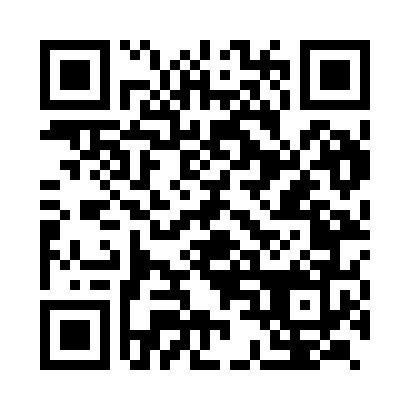 Prayer times for Kanoiyah, IndiaWed 1 May 2024 - Fri 31 May 2024High Latitude Method: One Seventh RulePrayer Calculation Method: University of Islamic SciencesAsar Calculation Method: HanafiPrayer times provided by https://www.salahtimes.comDateDayFajrSunriseDhuhrAsrMaghribIsha1Wed4:155:4512:315:197:178:472Thu4:145:4412:315:197:188:473Fri4:145:4312:305:207:198:484Sat4:135:4212:305:207:198:485Sun4:125:4112:305:207:208:496Mon4:115:4012:305:217:218:497Tue4:115:3912:305:217:228:508Wed4:105:3812:305:217:228:509Thu4:105:3712:305:227:238:5110Fri4:095:3612:305:227:248:5111Sat4:085:3612:305:237:258:5212Sun4:085:3512:305:237:258:5313Mon4:075:3412:305:237:268:5314Tue4:075:3312:305:247:278:5415Wed4:065:3312:305:247:288:5416Thu4:065:3212:305:247:288:5517Fri4:055:3112:305:257:298:5518Sat4:055:3112:305:257:308:5619Sun4:045:3012:305:257:318:5620Mon4:045:2912:305:267:318:5721Tue4:035:2912:305:267:328:5722Wed4:035:2812:305:277:338:5823Thu4:035:2812:305:277:338:5824Fri4:025:2712:305:277:348:5925Sat4:025:2712:315:287:358:5926Sun4:025:2612:315:287:359:0027Mon4:025:2612:315:287:369:0028Tue4:015:2512:315:297:379:0129Wed4:015:2512:315:297:379:0130Thu4:015:2512:315:297:389:0231Fri4:015:2412:315:307:399:02